السيـرة الذاتيـةالسيـرة الذاتيـةالسيـرة الذاتيـةالسيـرة الذاتيـةالسيـرة الذاتيـةC.VC.VC.VC.VC.VC.Vالبيـانات الشـخصيةالبيـانات الشـخصيةالبيـانات الشـخصيةالبيـانات الشـخصيةالبيـانات الشـخصيةPersonal InformationPersonal InformationPersonal InformationPersonal InformationPersonal InformationPersonal Informationالاسم الرباعيعـمر محـمد قـائد عقـلانعـمر محـمد قـائد عقـلانعـمر محـمد قـائد عقـلانOmar Mohammed Qaid AqlanOmar Mohammed Qaid AqlanOmar Mohammed Qaid AqlanOmar Mohammed Qaid AqlanOmar Mohammed Qaid AqlanNameNameالجنسيةيمـنييمـنييمـنيYemeniYemeniYemeniYemeniYemeniNationalityNationalityتاريخ الميلاد28/08/198428/08/198428/08/198428/08/198428/08/198428/08/198428/08/198428/08/1984Birth dateBirth dateمكان الميلادتعـز_اليـمنتعـز_اليـمنتعـز_اليـمنTaiz_YemenTaiz_YemenTaiz_YemenTaiz_YemenTaiz_YemenBirth place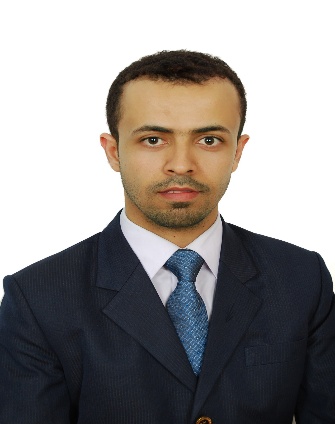 Birth placeالمهـنة في الاقامةصيـدلـيصيـدلـيصيـدلـيPharmacist Pharmacist Pharmacist Pharmacist Pharmacist OccupationOccupationالحالة الاجتماعيةمتـزوجمتـزوجمتـزوجMarriedMarriedMarriedMarriedMarriedMarital StatusMarital Statusالمؤهلات العلميةالتخصصالسنةالنسبة  Grade  النسبة  Grade  النسبة  Grade  النسبة  Grade  YearMajorEducationEducation     بكالوريوس     صيدلة سريريةجامعه ديلوير الامريكية(دبلوم صيدلةجــامعــة العلـوم والتكنولوجيا)دبلوم حاسوب  (الرخصة الدولية لقيادة الحاسوب الآلي ICDL)معهد العلوم الاكاديمية صيدلة     سريرية صيدلةحاسوب2016  20082010     76.95%Good76.95%Good76.95%Good76.95%Good201620082010Pharmacy Computer Bachelor's in clinical pharmacology   University of Delaware amrican      Diploma in Pharmacy , Science and Technology UniversityDiploma in computer international computer driving license ICDL) institute of the  ) Academy of sciences )Bachelor's in clinical pharmacology   University of Delaware amrican      Diploma in Pharmacy , Science and Technology UniversityDiploma in computer international computer driving license ICDL) institute of the  ) Academy of sciences )مؤهـلات خـاصةمؤهـلات خـاصةمؤهـلات خـاصةمؤهـلات خـاصةمؤهـلات خـاصةSpecial QualificationSpecial QualificationSpecial QualificationSpecial QualificationSpecial QualificationSpecial Qualification           دورة محادثة في اللغة الانجليزية  المستوى (أساسي 1 )            دورة محادثة في اللغة الانجليزية  المستوى ( أساسي 2)           دورة  محادثة  في  اللغه الانجليزيه المستوى (ماقبل  المتوسط )          دورة تدريبية في مهارات المحادثة الانجليزية 1           دورة تدريبية في مهارات اللغة الإنجليزية 2           دورة تدريبية في تخطيط الأمور المالية الشخصية           دورة تدريبية في التطوير المهني           دورة تدريبية في الابتكار الحكومي           دورة تدريبية في الخيارات الاستراتيجية للبحث عن وظيفة           دورة تدريبية في إعداد السيرة الذاتية           دورة تدريبية في مهارات مقابلة العمل           دورة تدريبية في صحة القلب           دورة تدريبية في صحة الأم والطفل           دورة تدريبية  في الصحة النفسية للطفل          دورة  تدريبية في الصحة والتغذية           دورة تدريبية  في إدارة  الموارد البشرية          دورة تدريبية  كيف تسوق نفسك في سوق العمل            دورة تدريبية  في تدريب المعلمين  في برنامج علم بثقه            دوره تدريبة  في خدمات التأمين           دورة محادثة في اللغة الانجليزية  المستوى (أساسي 1 )            دورة محادثة في اللغة الانجليزية  المستوى ( أساسي 2)           دورة  محادثة  في  اللغه الانجليزيه المستوى (ماقبل  المتوسط )          دورة تدريبية في مهارات المحادثة الانجليزية 1           دورة تدريبية في مهارات اللغة الإنجليزية 2           دورة تدريبية في تخطيط الأمور المالية الشخصية           دورة تدريبية في التطوير المهني           دورة تدريبية في الابتكار الحكومي           دورة تدريبية في الخيارات الاستراتيجية للبحث عن وظيفة           دورة تدريبية في إعداد السيرة الذاتية           دورة تدريبية في مهارات مقابلة العمل           دورة تدريبية في صحة القلب           دورة تدريبية في صحة الأم والطفل           دورة تدريبية  في الصحة النفسية للطفل          دورة  تدريبية في الصحة والتغذية           دورة تدريبية  في إدارة  الموارد البشرية          دورة تدريبية  كيف تسوق نفسك في سوق العمل            دورة تدريبية  في تدريب المعلمين  في برنامج علم بثقه            دوره تدريبة  في خدمات التأمين           دورة محادثة في اللغة الانجليزية  المستوى (أساسي 1 )            دورة محادثة في اللغة الانجليزية  المستوى ( أساسي 2)           دورة  محادثة  في  اللغه الانجليزيه المستوى (ماقبل  المتوسط )          دورة تدريبية في مهارات المحادثة الانجليزية 1           دورة تدريبية في مهارات اللغة الإنجليزية 2           دورة تدريبية في تخطيط الأمور المالية الشخصية           دورة تدريبية في التطوير المهني           دورة تدريبية في الابتكار الحكومي           دورة تدريبية في الخيارات الاستراتيجية للبحث عن وظيفة           دورة تدريبية في إعداد السيرة الذاتية           دورة تدريبية في مهارات مقابلة العمل           دورة تدريبية في صحة القلب           دورة تدريبية في صحة الأم والطفل           دورة تدريبية  في الصحة النفسية للطفل          دورة  تدريبية في الصحة والتغذية           دورة تدريبية  في إدارة  الموارد البشرية          دورة تدريبية  كيف تسوق نفسك في سوق العمل            دورة تدريبية  في تدريب المعلمين  في برنامج علم بثقه            دوره تدريبة  في خدمات التأمين           دورة محادثة في اللغة الانجليزية  المستوى (أساسي 1 )            دورة محادثة في اللغة الانجليزية  المستوى ( أساسي 2)           دورة  محادثة  في  اللغه الانجليزيه المستوى (ماقبل  المتوسط )          دورة تدريبية في مهارات المحادثة الانجليزية 1           دورة تدريبية في مهارات اللغة الإنجليزية 2           دورة تدريبية في تخطيط الأمور المالية الشخصية           دورة تدريبية في التطوير المهني           دورة تدريبية في الابتكار الحكومي           دورة تدريبية في الخيارات الاستراتيجية للبحث عن وظيفة           دورة تدريبية في إعداد السيرة الذاتية           دورة تدريبية في مهارات مقابلة العمل           دورة تدريبية في صحة القلب           دورة تدريبية في صحة الأم والطفل           دورة تدريبية  في الصحة النفسية للطفل          دورة  تدريبية في الصحة والتغذية           دورة تدريبية  في إدارة  الموارد البشرية          دورة تدريبية  كيف تسوق نفسك في سوق العمل            دورة تدريبية  في تدريب المعلمين  في برنامج علم بثقه            دوره تدريبة  في خدمات التأمين           دورة محادثة في اللغة الانجليزية  المستوى (أساسي 1 )            دورة محادثة في اللغة الانجليزية  المستوى ( أساسي 2)           دورة  محادثة  في  اللغه الانجليزيه المستوى (ماقبل  المتوسط )          دورة تدريبية في مهارات المحادثة الانجليزية 1           دورة تدريبية في مهارات اللغة الإنجليزية 2           دورة تدريبية في تخطيط الأمور المالية الشخصية           دورة تدريبية في التطوير المهني           دورة تدريبية في الابتكار الحكومي           دورة تدريبية في الخيارات الاستراتيجية للبحث عن وظيفة           دورة تدريبية في إعداد السيرة الذاتية           دورة تدريبية في مهارات مقابلة العمل           دورة تدريبية في صحة القلب           دورة تدريبية في صحة الأم والطفل           دورة تدريبية  في الصحة النفسية للطفل          دورة  تدريبية في الصحة والتغذية           دورة تدريبية  في إدارة  الموارد البشرية          دورة تدريبية  كيف تسوق نفسك في سوق العمل            دورة تدريبية  في تدريب المعلمين  في برنامج علم بثقه            دوره تدريبة  في خدمات التأمينAN English spoken course :Level : Elementary 1AN English spoken course :Level : Elementary 2AN English spoken course :Level : pre-intermediate (A)He holds a training course in child mental health He holds a training course in health and nutritionHe holds a training course in human resource managementHe holds a training course how to market yourself in the labor marketHe holds a training course in the training of teachers in the science program with confidenceTraining course in insurance servicesAN English spoken course :Level : Elementary 1AN English spoken course :Level : Elementary 2AN English spoken course :Level : pre-intermediate (A)He holds a training course in child mental health He holds a training course in health and nutritionHe holds a training course in human resource managementHe holds a training course how to market yourself in the labor marketHe holds a training course in the training of teachers in the science program with confidenceTraining course in insurance servicesAN English spoken course :Level : Elementary 1AN English spoken course :Level : Elementary 2AN English spoken course :Level : pre-intermediate (A)He holds a training course in child mental health He holds a training course in health and nutritionHe holds a training course in human resource managementHe holds a training course how to market yourself in the labor marketHe holds a training course in the training of teachers in the science program with confidenceTraining course in insurance servicesAN English spoken course :Level : Elementary 1AN English spoken course :Level : Elementary 2AN English spoken course :Level : pre-intermediate (A)He holds a training course in child mental health He holds a training course in health and nutritionHe holds a training course in human resource managementHe holds a training course how to market yourself in the labor marketHe holds a training course in the training of teachers in the science program with confidenceTraining course in insurance servicesAN English spoken course :Level : Elementary 1AN English spoken course :Level : Elementary 2AN English spoken course :Level : pre-intermediate (A)He holds a training course in child mental health He holds a training course in health and nutritionHe holds a training course in human resource managementHe holds a training course how to market yourself in the labor marketHe holds a training course in the training of teachers in the science program with confidenceTraining course in insurance servicesAN English spoken course :Level : Elementary 1AN English spoken course :Level : Elementary 2AN English spoken course :Level : pre-intermediate (A)He holds a training course in child mental health He holds a training course in health and nutritionHe holds a training course in human resource managementHe holds a training course how to market yourself in the labor marketHe holds a training course in the training of teachers in the science program with confidenceTraining course in insurance servicesالخـبرات العـمليةالخـبرات العـمليةالخـبرات العـمليةالخـبرات العـمليةالخـبرات العـمليةExperienceExperienceExperienceExperienceExperienceExperienceاعمـل  في مستشفى الازهـار الطبي _الريـاض من عام 1/4/20011  إلى الآن ومازالت على رأس العملعمـلت سنتـين في صــــيدلية الهشـمة  _ اليـمن من عام 1/6/2008  إلى عام1/6/2010اعمـل  في مستشفى الازهـار الطبي _الريـاض من عام 1/4/20011  إلى الآن ومازالت على رأس العملعمـلت سنتـين في صــــيدلية الهشـمة  _ اليـمن من عام 1/6/2008  إلى عام1/6/2010اعمـل  في مستشفى الازهـار الطبي _الريـاض من عام 1/4/20011  إلى الآن ومازالت على رأس العملعمـلت سنتـين في صــــيدلية الهشـمة  _ اليـمن من عام 1/6/2008  إلى عام1/6/2010اعمـل  في مستشفى الازهـار الطبي _الريـاض من عام 1/4/20011  إلى الآن ومازالت على رأس العملعمـلت سنتـين في صــــيدلية الهشـمة  _ اليـمن من عام 1/6/2008  إلى عام1/6/2010اعمـل  في مستشفى الازهـار الطبي _الريـاض من عام 1/4/20011  إلى الآن ومازالت على رأس العملعمـلت سنتـين في صــــيدلية الهشـمة  _ اليـمن من عام 1/6/2008  إلى عام1/6/2010Working in Alazhar Hospital, Riyadh For (sex years)Have worked in Alhashma Pharmacy, Yemen For (Two Years)Working in Alazhar Hospital, Riyadh For (sex years)Have worked in Alhashma Pharmacy, Yemen For (Two Years)Working in Alazhar Hospital, Riyadh For (sex years)Have worked in Alhashma Pharmacy, Yemen For (Two Years)Working in Alazhar Hospital, Riyadh For (sex years)Have worked in Alhashma Pharmacy, Yemen For (Two Years)Working in Alazhar Hospital, Riyadh For (sex years)Have worked in Alhashma Pharmacy, Yemen For (Two Years)Working in Alazhar Hospital, Riyadh For (sex years)Have worked in Alhashma Pharmacy, Yemen For (Two Years)المهــــاراتالمهــــاراتالمهــــاراتالمهــــاراتالمهــــاراتSkillsSkillsSkillsSkillsSkillsSkills العمل باحترافية ومهنية عالية في الصيدلية بمسمى فني صيدليتحضير الوصفات الطبية بفطنه بديهيه وذكاء مركز ودقيق الإشراف  المباشر والمتابعة المستمرة للمخزون  الدوائي في الصيدليةمراقبة الاكسبير للأدوية ووضع علامة تحذيرية على الدواء  وتنبيه و التصرف مع الدواء بالطريق المناسبهجرد الطلبيات والتشيك بدرجة امتياز على الأدويةالتمتع بخبره ومهارة  في أدوية الاو تي سي والتعامل مع الأمراض الشائعة بخبره مهنيةمراقبة التدخلات الدوائية الموجودة في الوصفه الطبيه أثناء التحضير  لتقليل من الأخطاء الدوائية مراقبة الجرعات الدوائية الموجودة في الوصفة الطبية أثناء التحضير  لتفادي الأخطاء الطبيةالتمتع بخبره عالية ومهنية في التعامل مع مستحضرات التجميل والتسويق الممنهج للعملاءامتلاك القيادة الفعالة والإدارة الناجحه والتسويق الالكترونى والمخزون الإستراتيجي التمتع بخبره عالية في تقديم البرامج الفنية المساعدة في الصيدليةتقديم الخدمات الصيدلانية والرعاية الصيدلانية الأولية بامتيازالتعليم الذاتي المستمر في المجال الطبي والصيدلي وتغذية الصيدلية بالمعلومات الدوائية المطلوبة والمهارات اللازمة الاطلاع المباشر  المستمر على آخر المستجدات في المجال الطبي والصيدلي عن طريق الانترنت وجميع مواقع التواصل الاجتماعيالتمتع بخبره عالية وكفاءة مهنية في استخدام الأجهزة  والمستلزمات الطبية للمرضىتكوين علاقات قوية بين الصيدلية  والمرضى  والعملاء ووضع بصمة قوية للشركةالعمل بروح الفريق الواحد وتحمل المسؤولياتمهارة المناقشة والإقناع  واحترام القوانيين والالتزام بالمواعيدإجادة استخدام قيادة السيارة مع وجود رخصة قيادة مع امتلاك سيارةاللغات                                                                      اللغة العربية  :       اللغة  الام   اللغة الإنجليزية :      جيداللغة  الاردية   : مصطلحات بسيطة  العمل باحترافية ومهنية عالية في الصيدلية بمسمى فني صيدليتحضير الوصفات الطبية بفطنه بديهيه وذكاء مركز ودقيق الإشراف  المباشر والمتابعة المستمرة للمخزون  الدوائي في الصيدليةمراقبة الاكسبير للأدوية ووضع علامة تحذيرية على الدواء  وتنبيه و التصرف مع الدواء بالطريق المناسبهجرد الطلبيات والتشيك بدرجة امتياز على الأدويةالتمتع بخبره ومهارة  في أدوية الاو تي سي والتعامل مع الأمراض الشائعة بخبره مهنيةمراقبة التدخلات الدوائية الموجودة في الوصفه الطبيه أثناء التحضير  لتقليل من الأخطاء الدوائية مراقبة الجرعات الدوائية الموجودة في الوصفة الطبية أثناء التحضير  لتفادي الأخطاء الطبيةالتمتع بخبره عالية ومهنية في التعامل مع مستحضرات التجميل والتسويق الممنهج للعملاءامتلاك القيادة الفعالة والإدارة الناجحه والتسويق الالكترونى والمخزون الإستراتيجي التمتع بخبره عالية في تقديم البرامج الفنية المساعدة في الصيدليةتقديم الخدمات الصيدلانية والرعاية الصيدلانية الأولية بامتيازالتعليم الذاتي المستمر في المجال الطبي والصيدلي وتغذية الصيدلية بالمعلومات الدوائية المطلوبة والمهارات اللازمة الاطلاع المباشر  المستمر على آخر المستجدات في المجال الطبي والصيدلي عن طريق الانترنت وجميع مواقع التواصل الاجتماعيالتمتع بخبره عالية وكفاءة مهنية في استخدام الأجهزة  والمستلزمات الطبية للمرضىتكوين علاقات قوية بين الصيدلية  والمرضى  والعملاء ووضع بصمة قوية للشركةالعمل بروح الفريق الواحد وتحمل المسؤولياتمهارة المناقشة والإقناع  واحترام القوانيين والالتزام بالمواعيدإجادة استخدام قيادة السيارة مع وجود رخصة قيادة مع امتلاك سيارةاللغات                                                                      اللغة العربية  :       اللغة  الام   اللغة الإنجليزية :      جيداللغة  الاردية   : مصطلحات بسيطة  العمل باحترافية ومهنية عالية في الصيدلية بمسمى فني صيدليتحضير الوصفات الطبية بفطنه بديهيه وذكاء مركز ودقيق الإشراف  المباشر والمتابعة المستمرة للمخزون  الدوائي في الصيدليةمراقبة الاكسبير للأدوية ووضع علامة تحذيرية على الدواء  وتنبيه و التصرف مع الدواء بالطريق المناسبهجرد الطلبيات والتشيك بدرجة امتياز على الأدويةالتمتع بخبره ومهارة  في أدوية الاو تي سي والتعامل مع الأمراض الشائعة بخبره مهنيةمراقبة التدخلات الدوائية الموجودة في الوصفه الطبيه أثناء التحضير  لتقليل من الأخطاء الدوائية مراقبة الجرعات الدوائية الموجودة في الوصفة الطبية أثناء التحضير  لتفادي الأخطاء الطبيةالتمتع بخبره عالية ومهنية في التعامل مع مستحضرات التجميل والتسويق الممنهج للعملاءامتلاك القيادة الفعالة والإدارة الناجحه والتسويق الالكترونى والمخزون الإستراتيجي التمتع بخبره عالية في تقديم البرامج الفنية المساعدة في الصيدليةتقديم الخدمات الصيدلانية والرعاية الصيدلانية الأولية بامتيازالتعليم الذاتي المستمر في المجال الطبي والصيدلي وتغذية الصيدلية بالمعلومات الدوائية المطلوبة والمهارات اللازمة الاطلاع المباشر  المستمر على آخر المستجدات في المجال الطبي والصيدلي عن طريق الانترنت وجميع مواقع التواصل الاجتماعيالتمتع بخبره عالية وكفاءة مهنية في استخدام الأجهزة  والمستلزمات الطبية للمرضىتكوين علاقات قوية بين الصيدلية  والمرضى  والعملاء ووضع بصمة قوية للشركةالعمل بروح الفريق الواحد وتحمل المسؤولياتمهارة المناقشة والإقناع  واحترام القوانيين والالتزام بالمواعيدإجادة استخدام قيادة السيارة مع وجود رخصة قيادة مع امتلاك سيارةاللغات                                                                      اللغة العربية  :       اللغة  الام   اللغة الإنجليزية :      جيداللغة  الاردية   : مصطلحات بسيطة  العمل باحترافية ومهنية عالية في الصيدلية بمسمى فني صيدليتحضير الوصفات الطبية بفطنه بديهيه وذكاء مركز ودقيق الإشراف  المباشر والمتابعة المستمرة للمخزون  الدوائي في الصيدليةمراقبة الاكسبير للأدوية ووضع علامة تحذيرية على الدواء  وتنبيه و التصرف مع الدواء بالطريق المناسبهجرد الطلبيات والتشيك بدرجة امتياز على الأدويةالتمتع بخبره ومهارة  في أدوية الاو تي سي والتعامل مع الأمراض الشائعة بخبره مهنيةمراقبة التدخلات الدوائية الموجودة في الوصفه الطبيه أثناء التحضير  لتقليل من الأخطاء الدوائية مراقبة الجرعات الدوائية الموجودة في الوصفة الطبية أثناء التحضير  لتفادي الأخطاء الطبيةالتمتع بخبره عالية ومهنية في التعامل مع مستحضرات التجميل والتسويق الممنهج للعملاءامتلاك القيادة الفعالة والإدارة الناجحه والتسويق الالكترونى والمخزون الإستراتيجي التمتع بخبره عالية في تقديم البرامج الفنية المساعدة في الصيدليةتقديم الخدمات الصيدلانية والرعاية الصيدلانية الأولية بامتيازالتعليم الذاتي المستمر في المجال الطبي والصيدلي وتغذية الصيدلية بالمعلومات الدوائية المطلوبة والمهارات اللازمة الاطلاع المباشر  المستمر على آخر المستجدات في المجال الطبي والصيدلي عن طريق الانترنت وجميع مواقع التواصل الاجتماعيالتمتع بخبره عالية وكفاءة مهنية في استخدام الأجهزة  والمستلزمات الطبية للمرضىتكوين علاقات قوية بين الصيدلية  والمرضى  والعملاء ووضع بصمة قوية للشركةالعمل بروح الفريق الواحد وتحمل المسؤولياتمهارة المناقشة والإقناع  واحترام القوانيين والالتزام بالمواعيدإجادة استخدام قيادة السيارة مع وجود رخصة قيادة مع امتلاك سيارةاللغات                                                                      اللغة العربية  :       اللغة  الام   اللغة الإنجليزية :      جيداللغة  الاردية   : مصطلحات بسيطة  العمل باحترافية ومهنية عالية في الصيدلية بمسمى فني صيدليتحضير الوصفات الطبية بفطنه بديهيه وذكاء مركز ودقيق الإشراف  المباشر والمتابعة المستمرة للمخزون  الدوائي في الصيدليةمراقبة الاكسبير للأدوية ووضع علامة تحذيرية على الدواء  وتنبيه و التصرف مع الدواء بالطريق المناسبهجرد الطلبيات والتشيك بدرجة امتياز على الأدويةالتمتع بخبره ومهارة  في أدوية الاو تي سي والتعامل مع الأمراض الشائعة بخبره مهنيةمراقبة التدخلات الدوائية الموجودة في الوصفه الطبيه أثناء التحضير  لتقليل من الأخطاء الدوائية مراقبة الجرعات الدوائية الموجودة في الوصفة الطبية أثناء التحضير  لتفادي الأخطاء الطبيةالتمتع بخبره عالية ومهنية في التعامل مع مستحضرات التجميل والتسويق الممنهج للعملاءامتلاك القيادة الفعالة والإدارة الناجحه والتسويق الالكترونى والمخزون الإستراتيجي التمتع بخبره عالية في تقديم البرامج الفنية المساعدة في الصيدليةتقديم الخدمات الصيدلانية والرعاية الصيدلانية الأولية بامتيازالتعليم الذاتي المستمر في المجال الطبي والصيدلي وتغذية الصيدلية بالمعلومات الدوائية المطلوبة والمهارات اللازمة الاطلاع المباشر  المستمر على آخر المستجدات في المجال الطبي والصيدلي عن طريق الانترنت وجميع مواقع التواصل الاجتماعيالتمتع بخبره عالية وكفاءة مهنية في استخدام الأجهزة  والمستلزمات الطبية للمرضىتكوين علاقات قوية بين الصيدلية  والمرضى  والعملاء ووضع بصمة قوية للشركةالعمل بروح الفريق الواحد وتحمل المسؤولياتمهارة المناقشة والإقناع  واحترام القوانيين والالتزام بالمواعيدإجادة استخدام قيادة السيارة مع وجود رخصة قيادة مع امتلاك سيارةاللغات                                                                      اللغة العربية  :       اللغة  الام   اللغة الإنجليزية :      جيداللغة  الاردية   : مصطلحات بسيطة 1-work with professionalism and high professional technician in the pharmacy under the name of pharmacist2- prepare prescription intelligently intuitive and intelligent and accurate center3- Direct supervision and continuous monitoring of the stock of drug in the pharmacy 4- Alaaksber control of drugs and put a warning sign on medication and alert the pharmacist to act in an appropriate manner with medication5- inventory orders and the Czech Republic with distinction on drugs6-Enjoy with experience and skills in the OTC drugs aLao and deal with common diseases of professional experience 7-control of drug interactions in the prescription during the preparation and news pharmacist to reduce medication errors8- pharmacological doses in the  prescription monitoring during  preparation and news pharmacist to avoid medical mistakes9- Enjoy a high  and professional in dealing with the news of cosmetic and systematic marketing to customers10- Having effective leadership and successful management and marketing and strategic storage of medication11- Enjoy high news in the provision of technical assistance programs in the pharmacy12- providing pharmaceutical service and  pharmaceutical care excellence13- Continuous self-education in the medical field and the pharmaceutical and nutrition pharmacy pharmaceutical information required and skills needed14- Continuous direct access to the latest developments in the medical and pharmaceutical field through the Internet and all the social networking sites15- Enjoy a highly experienced professional and efficient in the use of medical equipment and supplies for patients16- From strong relationships between the pharmacy and the patients and clients and to develop strong imprint of the company17- Teamwork and responsibilities18- the skill of discussion and persuasion and respect for laws and punctuality19- proficiency in the use of driving a car with a driver's license with owning a carLanguagesArabic language : mother tongueENGLISH LANGUAGE : goodUrdu  language   :simple terms1-work with professionalism and high professional technician in the pharmacy under the name of pharmacist2- prepare prescription intelligently intuitive and intelligent and accurate center3- Direct supervision and continuous monitoring of the stock of drug in the pharmacy 4- Alaaksber control of drugs and put a warning sign on medication and alert the pharmacist to act in an appropriate manner with medication5- inventory orders and the Czech Republic with distinction on drugs6-Enjoy with experience and skills in the OTC drugs aLao and deal with common diseases of professional experience 7-control of drug interactions in the prescription during the preparation and news pharmacist to reduce medication errors8- pharmacological doses in the  prescription monitoring during  preparation and news pharmacist to avoid medical mistakes9- Enjoy a high  and professional in dealing with the news of cosmetic and systematic marketing to customers10- Having effective leadership and successful management and marketing and strategic storage of medication11- Enjoy high news in the provision of technical assistance programs in the pharmacy12- providing pharmaceutical service and  pharmaceutical care excellence13- Continuous self-education in the medical field and the pharmaceutical and nutrition pharmacy pharmaceutical information required and skills needed14- Continuous direct access to the latest developments in the medical and pharmaceutical field through the Internet and all the social networking sites15- Enjoy a highly experienced professional and efficient in the use of medical equipment and supplies for patients16- From strong relationships between the pharmacy and the patients and clients and to develop strong imprint of the company17- Teamwork and responsibilities18- the skill of discussion and persuasion and respect for laws and punctuality19- proficiency in the use of driving a car with a driver's license with owning a carLanguagesArabic language : mother tongueENGLISH LANGUAGE : goodUrdu  language   :simple terms1-work with professionalism and high professional technician in the pharmacy under the name of pharmacist2- prepare prescription intelligently intuitive and intelligent and accurate center3- Direct supervision and continuous monitoring of the stock of drug in the pharmacy 4- Alaaksber control of drugs and put a warning sign on medication and alert the pharmacist to act in an appropriate manner with medication5- inventory orders and the Czech Republic with distinction on drugs6-Enjoy with experience and skills in the OTC drugs aLao and deal with common diseases of professional experience 7-control of drug interactions in the prescription during the preparation and news pharmacist to reduce medication errors8- pharmacological doses in the  prescription monitoring during  preparation and news pharmacist to avoid medical mistakes9- Enjoy a high  and professional in dealing with the news of cosmetic and systematic marketing to customers10- Having effective leadership and successful management and marketing and strategic storage of medication11- Enjoy high news in the provision of technical assistance programs in the pharmacy12- providing pharmaceutical service and  pharmaceutical care excellence13- Continuous self-education in the medical field and the pharmaceutical and nutrition pharmacy pharmaceutical information required and skills needed14- Continuous direct access to the latest developments in the medical and pharmaceutical field through the Internet and all the social networking sites15- Enjoy a highly experienced professional and efficient in the use of medical equipment and supplies for patients16- From strong relationships between the pharmacy and the patients and clients and to develop strong imprint of the company17- Teamwork and responsibilities18- the skill of discussion and persuasion and respect for laws and punctuality19- proficiency in the use of driving a car with a driver's license with owning a carLanguagesArabic language : mother tongueENGLISH LANGUAGE : goodUrdu  language   :simple terms1-work with professionalism and high professional technician in the pharmacy under the name of pharmacist2- prepare prescription intelligently intuitive and intelligent and accurate center3- Direct supervision and continuous monitoring of the stock of drug in the pharmacy 4- Alaaksber control of drugs and put a warning sign on medication and alert the pharmacist to act in an appropriate manner with medication5- inventory orders and the Czech Republic with distinction on drugs6-Enjoy with experience and skills in the OTC drugs aLao and deal with common diseases of professional experience 7-control of drug interactions in the prescription during the preparation and news pharmacist to reduce medication errors8- pharmacological doses in the  prescription monitoring during  preparation and news pharmacist to avoid medical mistakes9- Enjoy a high  and professional in dealing with the news of cosmetic and systematic marketing to customers10- Having effective leadership and successful management and marketing and strategic storage of medication11- Enjoy high news in the provision of technical assistance programs in the pharmacy12- providing pharmaceutical service and  pharmaceutical care excellence13- Continuous self-education in the medical field and the pharmaceutical and nutrition pharmacy pharmaceutical information required and skills needed14- Continuous direct access to the latest developments in the medical and pharmaceutical field through the Internet and all the social networking sites15- Enjoy a highly experienced professional and efficient in the use of medical equipment and supplies for patients16- From strong relationships between the pharmacy and the patients and clients and to develop strong imprint of the company17- Teamwork and responsibilities18- the skill of discussion and persuasion and respect for laws and punctuality19- proficiency in the use of driving a car with a driver's license with owning a carLanguagesArabic language : mother tongueENGLISH LANGUAGE : goodUrdu  language   :simple terms1-work with professionalism and high professional technician in the pharmacy under the name of pharmacist2- prepare prescription intelligently intuitive and intelligent and accurate center3- Direct supervision and continuous monitoring of the stock of drug in the pharmacy 4- Alaaksber control of drugs and put a warning sign on medication and alert the pharmacist to act in an appropriate manner with medication5- inventory orders and the Czech Republic with distinction on drugs6-Enjoy with experience and skills in the OTC drugs aLao and deal with common diseases of professional experience 7-control of drug interactions in the prescription during the preparation and news pharmacist to reduce medication errors8- pharmacological doses in the  prescription monitoring during  preparation and news pharmacist to avoid medical mistakes9- Enjoy a high  and professional in dealing with the news of cosmetic and systematic marketing to customers10- Having effective leadership and successful management and marketing and strategic storage of medication11- Enjoy high news in the provision of technical assistance programs in the pharmacy12- providing pharmaceutical service and  pharmaceutical care excellence13- Continuous self-education in the medical field and the pharmaceutical and nutrition pharmacy pharmaceutical information required and skills needed14- Continuous direct access to the latest developments in the medical and pharmaceutical field through the Internet and all the social networking sites15- Enjoy a highly experienced professional and efficient in the use of medical equipment and supplies for patients16- From strong relationships between the pharmacy and the patients and clients and to develop strong imprint of the company17- Teamwork and responsibilities18- the skill of discussion and persuasion and respect for laws and punctuality19- proficiency in the use of driving a car with a driver's license with owning a carLanguagesArabic language : mother tongueENGLISH LANGUAGE : goodUrdu  language   :simple terms1-work with professionalism and high professional technician in the pharmacy under the name of pharmacist2- prepare prescription intelligently intuitive and intelligent and accurate center3- Direct supervision and continuous monitoring of the stock of drug in the pharmacy 4- Alaaksber control of drugs and put a warning sign on medication and alert the pharmacist to act in an appropriate manner with medication5- inventory orders and the Czech Republic with distinction on drugs6-Enjoy with experience and skills in the OTC drugs aLao and deal with common diseases of professional experience 7-control of drug interactions in the prescription during the preparation and news pharmacist to reduce medication errors8- pharmacological doses in the  prescription monitoring during  preparation and news pharmacist to avoid medical mistakes9- Enjoy a high  and professional in dealing with the news of cosmetic and systematic marketing to customers10- Having effective leadership and successful management and marketing and strategic storage of medication11- Enjoy high news in the provision of technical assistance programs in the pharmacy12- providing pharmaceutical service and  pharmaceutical care excellence13- Continuous self-education in the medical field and the pharmaceutical and nutrition pharmacy pharmaceutical information required and skills needed14- Continuous direct access to the latest developments in the medical and pharmaceutical field through the Internet and all the social networking sites15- Enjoy a highly experienced professional and efficient in the use of medical equipment and supplies for patients16- From strong relationships between the pharmacy and the patients and clients and to develop strong imprint of the company17- Teamwork and responsibilities18- the skill of discussion and persuasion and respect for laws and punctuality19- proficiency in the use of driving a car with a driver's license with owning a carLanguagesArabic language : mother tongueENGLISH LANGUAGE : goodUrdu  language   :simple termsمعلومـات للتواصـلمعلومـات للتواصـلمعلومـات للتواصـلمعلومـات للتواصـلمعلومـات للتواصـلContact InformationContact InformationContact InformationContact InformationContact InformationContact Informationالبريد الالكتروني           qlanm76@gmail.com           qlanm76@gmail.com           qlanm76@gmail.com           qlanm76@gmail.com           qlanm76@gmail.com           qlanm76@gmail.com           qlanm76@gmail.com           qlanm76@gmail.com           qlanm76@gmail.comE-mailهاتفي الخاص053633289005363328900536332890053633289005363328900536332890053633289005363328900536332890Special Tel.العنوانالنسيم _الرياض _المملكة العربية السعوديةالنسيم _الرياض _المملكة العربية السعوديةالنسيم _الرياض _المملكة العربية السعوديةالنسيم _الرياض _المملكة العربية السعوديةالنسيم _الرياض _المملكة العربية السعوديةAlnaseem ,Riyadh ,Saudi Arabia Alnaseem ,Riyadh ,Saudi Arabia Alnaseem ,Riyadh ,Saudi Arabia Alnaseem ,Riyadh ,Saudi Arabia Address